一、飞竹镇综合行政执法流程图1.行政处罚普通程序流程图2.行政处罚简易程序流程图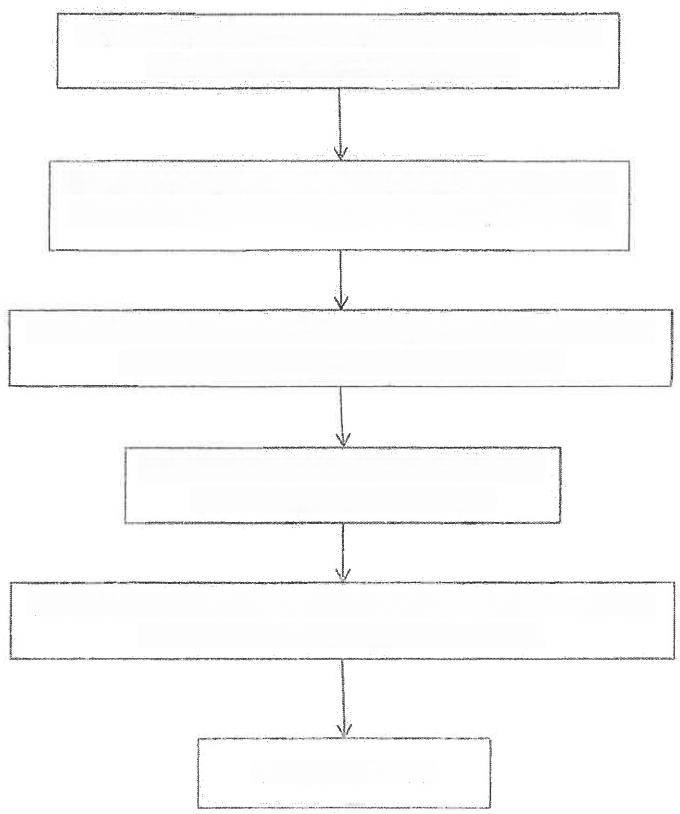 3.重大执法决定法制审核流程图